Муниципальное бюджетное общеобразовательное учреждение «Терентьевская средняя общеобразовательная школа»
(МБОУ «Терентьевская СОШ»)Отчет
о результатах самообследования
Муниципального бюджетного общеобразовательного учреждения «Терентьевская средняя общеобразовательная школа»
за 2021 годI. ОБЩИЕ СВЕДЕНИЯ ОБ ОБРАЗОВАТЕЛЬНОЙ ОРГАНИЗАЦИИОсновным видом деятельности МБОУ «Терентьевская СОШ» (далее – Школа) является реализация общеобразовательных программ:основной образовательной программы начального общего образования;основной образовательной программы основного общего образования;основной образовательной программы среднего общего образования.Также Школа реализует адаптированную основную общеобразовательную программу начального общего образования обучающихся с задержкой психического развития (вариант 7.1, вариант 7.2) и дополнительные общеразвивающие программы.Школа расположена в сельской местности с. Терентьевское. Большинство семей обучающихся проживает в частных домах.15% обучающихся подвозятся на обучение в Школу: п.ст. Терентьевская (проживают в типовой застройке), п.Короли, п. Серп и Молот, п.Тихоновка, п. Митичкино, с.Соколово, с. Котино (семьи проживают в сельской местности, частных домах).II. ОСОБЕННОСТИ УПРАВЛЕНИЯУправление осуществляется на принципах единоначалия и самоуправления.Таблица 1. Органы управления, действующие в ШколеДля осуществления учебно-методической работы в Школе создано четыре предметных методических объединения:объединение учителей технологии, ОБЖ, физической культуры, ИЗО, музыки;учителей русского языка, литературы, иностранного языка, истории, обществознания, права,биологии,химии,географии;объединениеучителейначальныхклассов;учителей математики, информатики, физики.III. ОЦЕНКА ОБРАЗОВАТЕЛЬНОЙ ДЕЯТЕЛЬНОСТИОбразовательная деятельность организуется в соответствии:с Федеральным законом от 29.12.2012 № 273-ФЗ «Об образовании в Российской Федерации»;приказом Минобрнауки от 06.10.2009 № 373 «Об утверждении и введении в действие федерального государственного образовательного стандарта начального общего образования»;приказом Минобрнауки от 17.12.2010 № 1897 «Об утверждении федерального государственного образовательного стандарта основного общего образования»;приказом Минобрнауки от 17.05.2012 № 413 «Об утверждении федерального государственного образовательного стандарта среднего общего образования»;СП 2.4.3648-20 «Санитарно-эпидемиологические требования к организациям воспитания и обучения, отдыха и оздоровления детей и молодежи»;СанПиН 1.2.3685-21 «Гигиенические нормативы и требования к обеспечению безопасности и (или) безвредности для человека факторов среды обитания» (действуют с 01.03.2021);СП 3.1/2.4.3598-20 «Санитарно-эпидемиологические требования к устройству, содержанию и организации работы образовательных организаций и других объектов социальной инфраструктуры для детей и молодежи в условиях распространения новой коронавирусной инфекции (COVID-19)»;основными образовательными программами по уровням образования, включая учебные планы, календарные учебные графики;расписаниемзанятий.Учебный план 1–4-х классов ориентирован на четырехлетний нормативный срок освоения основной образовательной программы начального общего образования (реализация ФГОС НОО), 5–9-х классов – на пятилетний нормативный срок освоения основной образовательной программы основного общего образования (реализация ФГОС ООО), 10–11-х классов – на двухлетний нормативный срок освоения образовательной программы среднего общего образования (ФГОС СОО). Форма обучения: очная.Язык обучения: русский.Таблица 2. РежимобразовательнойдеятельностиНачало учебных занятий – 08 ч 00 мин.Таблица 3. Общая численность обучающихся, осваивающих образовательные программы в 2021 годуВсего в 2021 году в образовательной организации получали образование 445обучающихся.Об антикоронавирусных мерахМБОУ «Терентьевская СОШ» в течение 2021 года продолжала профилактику коронавируса. Для этого были запланированы организационные и санитарно-противоэпидемические мероприятия в соответствии с СП 3.1/2.43598-20 и методическими рекомендациями по организации работы образовательных организаций Кемеровской области-Кузбасса. Так, Школа:закупила бесконтактные термометры, рециркуляторы передвижные, средства и устройства для антисептической обработки рук, маски многоразового использования, маски медицинские, перчатки из расчета на два месяца;разработала графики входа, обучающихся через три входа в основное здание Школы и два входа в здание мастерских, а также графики уборки, проветривания кабинетов, рекреаций, а также создала максимально безопасные условия приема пищи;подготовила новое расписание со смещенным началом уроков и ступенчатое расписание звонков, чтобы минимизировать контакты обучающихся;разместила на сайте МБОУ «Терентьевская СОШ» необходимую информацию об антикоронавирусных мерах, ссылки распространяли посредством мессенджеров и социальных сетей.Профили обученияВ 2020/21 году для обучающихся 10-11 классов были сформированы два профиля: технологический и гуманитарный. Таблица 4. Профили и предметы на углубленном уровнеОбучающиеся с ограниченными возможностями здоровьяШкола реализует следующие АООП:адаптированная основная общеобразовательная программа начального общего образования обучающихся с задержкой психического развития (вариант 7.1 и вариант 7.2).В Школе созданы специальные условия для получения образования обучающимися с ОВЗ и детей-инвалидов. Обучающиеся посещают обычные классы в рамках инклюзивного образования, а также проходят обучение в форме обучения на дому и через дистанционное обучение,  организованное Центром дистанционного обучения Кемеровской области в соответствии с основной образовательной программой и СанПиН.Внеурочная деятельностьОрганизация внеурочной деятельности соответствует требованиям ФГОС уровней общего образования. Структура рабочих программ внеурочной деятельности соответствует требованиям ФГОС к структуре рабочих программ внеурочной деятельности.Все рабочие программы имеют аннотации и размещены на официальном сайте Школы.Формы организации внеурочной деятельности включают: кружки, секции, клуб по интересам, летний лагерь, студии, творческие мастерские.Реализация программ внеурочной деятельности в период временных ограничений, связанных с эпидемиологической ситуацией 2021 года, проводилась с использованием дистанционных образовательных технологий.Курсы внеурочной деятельности (кроме физкультурно-оздоровительного направления) реализовывались в каникулярное время:были внесены изменения в положение о внеурочной деятельности, в рабочие программы курсов и скорректированы календарно-тематические планирования;составлено расписание занятий в режиме онлайн на каждый учебный день в соответствии с образовательной программой и планом внеурочной деятельности по каждому курсу, при этом предусмотрена дифференциация по классам и время проведения занятия не более 30 минут;проводилось обязательное информирование обучающихся и их родителей об изменениях в планах внеурочной деятельности.В первом полугодии 2021/22 учебного года занятия по внеурочной деятельности проводились в традиционном очном формате. С 25.09 до 25.12 – в гибридном формате с учетом эпидемиологической обстановки (некоторые классы выводились на дистанционное обучение). В очной форме проводились занятия внеурочной деятельности, которые невозможно вынести на дистанционный режим или в каникулярное время: спортивно-оздоровительные программы и курсы некоторых других направлений, которые требуют очного взаимодействия. Например, курс «Виртуальная реальность» с применением школьных ноутбуков, очков виртуальной реальности в рамках работы Точки роста.Вывод. Выявленные проблемы не повлияли на качество организации внеурочной деятельности. Благодаря внесению необходимых изменений планы внеурочной деятельности НОО, ООО и СОО выполнены в полном объеме, в основном удалось сохранить контингент обучающихся.Воспитательная работаВоспитательная работа во втором полугодии 2020/21 учебного года осуществлялась в соответствии с программами воспитания и социализации ООП НОО,ООП ООО и СОО по следующим модулям (инвариантные и вариативные):классное руководство и наставничество;школьный урок;курсы внеурочной деятельности;работа с родителями;самоуправление;профориентация;ключевые общешкольные дела;школьные и социальные медиа;детские общественные объединения;волонтерство;экскурсии, экспедиции, походы;организация предметно-эстетической среды;детские общественные объединения;российское движение школьников.Воспитательные события в Школе проводятся в соответствии с календарными планами воспитательной работы НОО, ООО и СОО. Они конкретизируют воспитательную работу модулей рабочей программы воспитания по уровням образования. Виды и формы организации совместной воспитательной деятельности педагогов, школьников и их родителей, разнообразны:коллективныешкольныедела;акции;конференции;круглые столы;интеллектуальные игры и т.д.Школа принимала активное участие в воспитательных событиях муниципального и регионального уровней (в очном и дистанционном формате).В 2021 году классными руководителями использовались различные формы работы с обучающимися и их родителями:тематические классные часы (очно и дистанционно);участие в творческих конкурсах: конкурсы рисунков, фотоконкурсы, конкурс чтецов (очно и дистанционно);участие в интеллектуальных конкурсах, олимпиадах (очно и дистанционно);индивидуальные беседы с учащимися;индивидуальные беседы с родителями;родительскиесобрания.На начало 2021/22 учебного года в Школе сформировано 25 общеобразовательных классов-комплектов. Классными руководителями 1–11-х классов составлены планы воспитательной работы с классами на учебный год в соответствии с рабочей программой воспитания и календарными планами воспитательной работы Школы.В связи с запретом на массовые мероприятия по СП 3.1/2.4.3598-20 школьные и классные воспитательные мероприятия в 2021 году проводились в своих классах. Эффективность воспитательной работы Школы в 2021 году оценивалась по результатам анкетирования обучающихся и их родителей, анкетирования педагогов, а также по результатам оценки личностных результатов школьников в динамике (по сравнению с предыдущим периодом). На основании этих данных можно сделать вывод о хорошем уровне организации воспитательной работы Школы в 2021 году.Дополнительное образованиеЛетом 2021 года в Школу было поставлено оборудование для реализации программ Дополнительного образования.Учителями были разработаны программы дополнительного образования по следующим направлениям:- естественнонаучное;- техническое;- художественное;- эколого-биологическое.Одно из направлений, которое реализовывалось в рамках летнего отдых учащихся – это Интенсив, который был разработан преподавателями школьной цифровой платформы «Сберкласс». Ребята работали над краткосрочными проектами: «Охотники за голосами», «Идеальный класс», «Зарядка со звездой».Реализация программ дополнительного образования осуществляется в очном и дистанционном режиме (рассчитаны на обучающихся с ОВЗ и детей-инвалидов, которые обучаются на дому и дистанционно). Для этого была проведена следующая работа:были внесены изменения в положение об обучении по программам дополнительного образования, в программы и скорректированы календарно-тематические планирования;сформировано расписание занятий на каждый учебный день в соответствии с образовательной программой и программами дополнительного образования, при этом предусмотрена дифференциация по классам и время проведения занятия не более 30 минут;проводилось обязательное информирование обучающихся и их родителей об изменениях в программах дополнительного образования.Вывод: благодаря внесению необходимых изменений программы дополнительного образования выполнены в полном объеме, в основном удалось сохранить контингент обучающихся.Исходя из результатов анкетирования обучающихся и их родителей, организации Дней открытых дверей, качество дополнительного образования существенно повысилось.IV. СОДЕРЖАНИЕ И КАЧЕСТВО ПОДГОТОВКИПроведен анализ успеваемости и качества знаний по итогам 2020/21 учебного года. Статистические данные свидетельствуют о снижении уровня освоения обучающимися основных образовательных программ.Таблица5. Статистика показателей за 2020/21 годПриведенная статистика показывает, что есть проблемы в освоении основных образовательных программ, при этом стабильно растет количество обучающихся Школы.В Школе организовано профильное обучение на уровне среднего общего образования.Таблица 6. Краткий анализ динамики результатов успеваемости и качества знаний	Уровень обученности по школе в 2020 – 2021 учебным годом снижается. На уровне начального общего образования снижение не значительное 0,6%, на уровне основного общего образования – 1%. Значительное снижение уровня обученности – 13,5% наблюдается на уровне среднего общего образования (последствия дистанционного обучения в 2019 – 2020 учебном году. Большинство педагогов не готовы были к такой форме работы и не изменили систему оценивания обучающихся). 	Уровень абсолютной успеваемости в целом по школе остался на прежнем уровне и носит стабильный характер, на 1,7% снизился на уровне начального общего образования (1 обучающийся по решению ПМПК оставлены на повторный год обучения: Качурин 2 класс). В процессе ликвидации академической задолженности находятся ученика 2 класса: Гайдамака Алена по русскому языку, Калинин Максим, ребенок инвалид обучался на дому, по русскому языку и математике. На уровне основного общего образования неудовлетворительный результат имеет Синельщикова Альбина, ученица 5 «А» класса, которая имеет неудовлетворительный результат по 2 предметам: русский язык и математика(проходит процедуру ликвидации академической задолженности).Результаты ГИАВ 2021 году изменились условия прохождения ГИА. Девятиклассники сдавали экзамены в двух форматах: обязательные экзамены по русскому языку и математике в форме ОГЭ и один предмет по выбору в форме внутренней контрольной работы.ГИА-11 проходило в форме ЕГЭ (для тех, кто поступает в вузы) и ГВЭ (для тех, кто не планирует поступать в вузы). Выпускники 11-х классов, поступающие в вузы, сдавали один обязательный ЕГЭ по русскому языку и ЕГЭ по предметам по выбору. Выпускники, не поступающие в вузы, сдавали два экзамена в форме ГВЭ – по русскому языку и математике.Особенности проведения ГИА в 2021 году были обусловлены мероприятиями, направленными на обеспечение санитарно-эпидемиологического благополучия населения и предотвращение распространения новой коронавирусной инфекции (COVID-19).Таблица 7. Общая численность выпускников 2020/21 учебного годаГИА в 9-х классахВ 2020/21 учебном году одним из условий допуска обучающихся  9-х классов к ГИА было получение «зачета» за итоговое собеседование. Испытание прошло в МБОУ «Терентьевская СОШ» в очном формате. В итоговом собеседовании приняли участие 25 обучающихся (100%), все участники получили «зачет».В соответствии с приказом Министерства образования и науки Кузбасса от 24.07.2020 № 1291 «Об утверждении положения о региональной системе оценки качества образования Кемеровской области - Кузбасса», письмом Федеральной службы по надзору в сфере образования и науки (Рособрнадзор) от 25.03.2021 № 04-17 в период с 18.05 по 21.05.2021 девятиклассники выполнили контрольные работы по одному из  учебных предметов (физика, химия, биология, литература, география, обществознание, история, английский язык, информатика) Таблица 8. РезультатыконтрольныхработВ ОГЭ по русскому языку приняли участие 25 девятиклассников. Средний балл составил 3,96 (выше районного балла на 0,19).  В ОГЭ по математике приняли участие 25 девятиклассник. Средний бал составил 3,32 (выше районного на 0,21). Средняя отметка по предметам представлена в таблице:Таблица 9. Средняя отметка по обязательным предметамВ 2021 году наблюдается понижение среднего балла по матетематике на 0,3 и повышение по русскому языку на 0,13. Учителям русского языка и математике продолжать работу по повышению уровня качества подготовки обучающихся к ГИА. Организовать внутри методических объединений и между МО обмен опытом. Рассмотреть возможность организации новых форм подготовки обучающихся в зависимости от уровня мотивации к предмету.В основной период: - сдали и получили аттестаты об основном общем образовании в 2021 г. 23 девятиклассников (92 %). Не сдали 2 человек по 1 предмету (Бруенок Е. – русский язык, Иванов Д. – математика). - в резервные дни пересдали и получили аттестаты 2 человек (8%);- оставленных на осень - нет.Таблица 10. Результативность сдачи ОГЭ по основным предметам	В 2021 году в сравнении с 2019 годом уровень абсолютной успеваемости по русскому языку и математике остался на прежнем уровне. Уровень качественной успеваемости по русскому языку в 2021 году вырос на 4%, но наблюдается значительное снижение уровня качественной успеваемости по математике -36%. Так же наблюдается рост средней отметки по русскому языку на 0,13 и снижение отметки по математике на 0,30. Максимальный и высокий балл по русскому языку в 2021 году набрали 7 учащихся (28%):Чудова Екатерина – 33 балла;Устинов Тимур – 31 балл; СтебновскаяДиана – 30 баллов;ПрадиусДарина – 33 балла;Шевелева Анастасия – 31 балл;Нечаева Анастасия – 32 балла;Климчук Александра – 32 балла.Подготовили учащихся учителя русского языка и литературы – Хорват Г.И.Полещук В.А.Максимальный и высокий балл по математике в 2021 году набрали 2 учащихся (8%):Нечаева Анастасия – 23 балла;ПрадиусДарина – 25 баллов.Подготовила учащихся учитель математики – Климчук Е.В.Таблица 11. Выпускники, получившие на ГИА по обязательным предметам «4» и «5»По итогам 2020/2021 учебного года в образовательном учреждении из 25 выпускников 6 учащихся (24%) закончили 9 класс на «4» и «5», из них подтвердили успеваемость по итогам государственной итоговой аттестации только 17 (68%), значит остальные 8(32%) имели завышенные отметки.Вопрос объективности выставления итоговых отметок в школе по-прежнему не решён. Руководителям МО школы внести вопрос объективности выставления отметок в работу методических объединений.В 2021 году все девятиклассники сдали ОГЭ по основным предметам – русскому языку и математике на достаточно высоком уровне. Успеваемость по математике и русскому языку за последние три года не изменилась и стабильно составляет 100 процентов. Качество повысилось на 15 процентов по русскому языку, понизилось на 2 процента по математике.В 2020-2021 учебном году в МБОУ «Терентьевская СОШ» на конец учебного года обучалось 13 выпускников 11-ого класса. Государственная итоговая аттестация в 2021 году проходила в соответствии с особенностями, утвержденными приказом Минпросвещения России и Рособрнадзора от 16.03.2021 №105/307. 12(92%) выпускников, планирующие поступление в ВУЗ приняли участие в едином государственном экзамене. 1(8%) одиннадцатиклассница, не планирующая поступление в ВУЗ, выбрала форму сдачи государственной итоговой аттестации государственный выпускной экзамен (ГВЭ) (Жеребятьева А.).В 2021 году увеличилось количество непреодолевших минимальный порог. В 2020г. – 7 обучающихся (35%) по: обществознанию – 4 ученика, физике – 2 ученика, 1 ученик по английскому языку. Из 7 (58,3%) обучающихся: 3 – профильная математика (Костромина Е., Сидякина С., Супрун Е.), 1 – обществознание (Супрун Е.), 2 – физика (Костромина Е., Симдякина С.), 1 – информатика (Сидякина С., которая решение сдавать предмет приняла в апреле месяце, поэтому в срезах и диагностическом тестировании участие не принимала).Таблица 12. Результативность по предметам, выбранным на ЕГЭ представлены в таблице:В 2021 году понизилась результативность по русскому языку на 3,3 балла, по математике на 13,1, по обществознанию на 9,08, по физике на 5,64. Снижение результативности по русскому языку наблюдается уже 3 года, по обществознанию уже 2 года, по математике и физике снижение результативности по предмету наблюдается в 2021 году. Положительную динамику показали обучающиеся по химии 2,3.По географии 1 ученица набрала – 50 баллов. Из 2 обучающихся по информатике – 1 порог не преодолела, Голубчиков И. – 40 баллов.13(100%) выпускников школы по результатам ЕГЭ (русский язык) получили аттестат. Таблица 13. Выпускники не преодолевшие минимальный порог Количество не преодолевших минимальный барьер в текущем году по математике (проф) – 3 (25%), по обществознанию – 1 (7,7%), по физике – 2 (15,2%).7 (53,8%) учащихся, показавшие неудовлетворительные результаты, по итогам года имеют удовлетворительные и хорошие отметки по предмету, что говорит о не объективности выставления итоговых отметок в школе по предметам.Таблица 14. Доля выпускников, набравших 60 и более балловДанные говорят о низком качестве обучения по физике, обществознанию, географии, информатике. Самые слабые результаты показали выпускники математике (профильной). Таблица 15. Распределение количества учащихся по набранным баллам(по трем предметам)Исходя из количества набранных баллов по трем предметам, с наименьшим результатом 4 выпускников (33,3%), 2020 году было 5 выпускников (20%),  что на 13,3% больше. Более 220 баллов набрала только 1 ученица, как и в прошлом году. Таблица 16. Высокобальныерезультатыпоказали:Количество высокобальных результатов в сравнении с 2020 годом сократилось.По результатам ЕГЭ в школе  низкий средний балл по профильным предметам и большое количество неудовлетворительных результатов.Сравнениепогодампредставлено в таблице:Таблица 17. Анализ результатов ЕГЭ в профильных классах показал следующее:Наблюдается очень низкий результат среднего балла по профильным предметам. По всем профильным предметам есть обучающиеся не преодолевшие минимальный порог по предмету. 1(7,7%)  ученица в 2020 – 2021 учебном году на ГИА выбрала форму сдачи экзамена ГВЭ, так как не планировала поступление в высшее учебное заведение. Русский язык подготовила – Полещук В.А., учитель русского языка и литературы, а метематику – Климчук Е.В., учитель математики.Выводы:Положительнаядинамика:Рост результативности сдачи ЕГЭ по химии.Рост результативности по русскому языку в 9-х классах.Сокращение общего количества не преодолевших минимальный порог по предметам.Отрицательнаядинамика:Снижение тестового балла ЕГЭ по русскому языку, математике (профильной), физике, информатике, обществознанию.Сокращение количества высокобальников.В 2021 – 2022 учебном году нужно обратить особое внимание на подготовку обучающихся к ГИА и качество подготовки обучающихся по профильным предметам.Активность и результативность участия в олимпиадахВ начале 2020 – 2021 учебного года был сформирован список обучающихся, которые имеют повышенную учебную мотивацию. Обучающиеся являются участниками интеллектуальных конкурсов, предметных олимпиад олимпиад, НПК.Таблица 18. Всероссийская олимпиада школьников	В 2020 – 2021 учебном году сократилось количество участников школьного этапа Всероссийской предметной олимпиады школьников на 23 ученика. Сократилось количество призеров и победителей. (что свидетельствует о низком уровне подготовки участников олимпиады и отсутствии системы подготовки). Сократилось количество участников муниципального и регионального этапа олимпиады В 2020 – 2021 учебном году по Технологии  Евсеев М., обучающийся 9 класса, стал призером заключительного этапа олимпиады (учитель технологии – Минаков В.С.). Из 20 предметов, приняли участие в 16.	Участниками научно-практической конференции «Эрудит-2021» стали: Гейзе Артур обучающийся 7 класса, Гарчуков Иван обучающийся 8 класса, Илясова Дамира обучающаяся 8 класса, Нечаева Анастасия учащаяся 9 класса, Тихонов Михаил обучающийся 8 класса.	В 2020 – 2021 учебном году Косенков В., учащийся 8 класса, занял I место в Областных соревнованиях профессионального мастерства по методике «WorldSkills» (компетенция: «Фрезерные работы на станках с числовым программным управлением», возрастная группа 14+). В областной технической олимпиаде среди обучающихся, организованной ГАУ ДО «Областной центр детского (юношеского) технического творчества и безопасности дорожного движения»  приняли участие: Белоусов Ярослав 5 класс, Давыдова Анна 5 класс, Гейзе Артур 7 класс, Каширин Владислав 7 класс, Климчук Екатерина 7 класс, Евсеев Максим 9 класс.	Архипова Ярослава, обучающаяся 2 класса, лауреат областной научно-исследовательской конференции обучающихся «Кузбасская школьная академия наук».V. ОЦЕНКА ФУНКЦИОНИРОВАНИЯ ВНУТРЕННЕЙ СИСТЕМЫ ОЦЕНКИ КАЧЕСТВА ОБРАЗОВАНИЯС целью снижения напряженности среди родителей по вопросу дистанционного обучения в 2021 году на сайте ОО был организован специальный раздел, обеспечена работа горячей телефонной линии по сбору информации о проблемах в организации и по вопросам качества дистанционного обучения. Была предложена анкета «Удовлетворенность качеством дистанционного обучения в школе».Результаты анализа анкетирования показывают положительную динамику удовлетворенности родителей по ключевым показателям в сравнении c дистанционным периодом в 2020 году.Осенью количество обращений родителей по вопросам организации качества дистанционного обучения сократилось. Этому способствовала работа по обеспечению открытости материалов методического и психолого-педагогического характера по вопросам роли родителей в создании необходимых условий для обучения учащихся в случае временного их перевода на обучение с применением дистанционных и электронных форм.VI. ОЦЕНКА КАДРОВОГО ОБЕСПЕЧЕНИЯВ целях повышения качества образовательной деятельности в Школе проводится целенаправленная кадровая политика, основная цель которой – обеспечение оптимального баланса процессов обновления и сохранения численного и качественного состава кадров в его развитии в соответствии с потребностями Школы и требованиями действующего законодательства.Основные принципы кадровой политики направлены:- на сохранение, укрепление и развитие кадрового потенциала;- создание квалифицированного коллектива, способного работать в современных условиях;- повышениеуровняквалификацииперсонала.На период самообследования в Школе работают 42 педагога, из них 12 – внутренних совместителей, 2 – внешних совместителя. Из них один человек имеет среднее специальное образование и обучается в педагогическом университете. 1. В 2020 году результаты опроса, анкетирования, посещения уроков, в том числе в онлайн-формате, при выявлении профессиональных дефицитов педагогов-предметников и педагогов дополнительного образования показали, что 42 процента педагогов начальной, 32 процента – основной, 28 процентов – средней школы и 32 процента педагогов дополнительного образования нуждались в совершенствовании компетенций, а более 24 процентов всех учителей считали, что им не хватает компетенций для подготовки к дистанционным занятиям, т.к. большая загруженность по часам. Аналогичное исследование в 2021 году показало значительное улучшение данных: 22 процента педагогов начальной, 18 процентов – основной, 12 процентов – средней школы и 20 процентов педагогов дополнительного образования нуждаются в совершенствовании компетенций, и только 12 процентов всех учителей считают, что им не хватает компетенций для подготовки к дистанционным занятиям. При этом стоит отметить, что среди 3 процентов опрошенных педагогов – вновь поступившие на работу в МБОУ «Терентьевская СОШ».Таким образом, полученные данные свидетельствуют об эффективности работы с кадрами и выбранными дополнительными профессиональными программами (повышение квалификации) по совершенствованию ИКТ-компетенций, работе с цифровыми инструментами и необходимости работы с новыми кадрами по данному направлению.2. Анализ условий реализации программы начального общего образования и основного общего образования в части формирования функциональной грамотности обучающихся (способности решать учебные задачи и жизненные проблемные ситуации на основе сформированных предметных, метапредметных и универсальных способов деятельности), включающей овладение ключевыми компетенциями, составляющими основу готовности к успешному взаимодействию с изменяющимся миром и дальнейшему успешному образованию, показал недостаточную готовность педагогических кадров. Так, 30 процентов педагогов испытывают затруднения в подборе заданий, 17 процентов не видят значимости в применении такого формата заданий, 23 процента педагогов планируют применение данных заданий после прохождения соответствующего обучения. В связи с обязательным обеспечением условий формирования функциональной грамотности и недостаточной готовностью кадров в план непрерывного профессионального образования педагогических кадров МБОУ «Терентьевская СОШ» включены мероприятия по оценке и формированию функциональной грамотности – читательской, математической, естественно-научной, финансовой, креативного мышления, глобальных компетенций в рамках внутриорганизационного обучения и организации обучения по дополнительным профессиональным программам (повышение квалификации) педагогов предметных и метапредметных профессиональных объединений.3. Анализ кадрового потенциала МБОУ «Терентьевская СОШ» для внедрения требований нового ФГОС основного общего образования в части обеспечения углубленного изучения учебных предметов с целью удовлетворения различных интересов обучающихся показывает недостаточную готовность педагогов. Только 25 процентов учителей имеют опыт преподавания предметов на профильном уровне в рамках среднего общего образования. В связи с чем принято решение о пересмотре плана непрерывного профессионального образования педагогических и управленческих кадров в МБОУ «Терентьевская СОШ» на 2022-й и последующие годы, развитии системы наставничества и адресной подготовки педагогов по выбранным обучающимися учебным предметам для углубленного изучения на уровне основного общего образования, внедрении системы наставничества и работы в парах.VII. ОЦЕНКА КАЧЕСТВА УЧЕБНО-МЕТОДИЧЕСКОГО И БИБЛИОТЕЧНО-ИНФОРМАЦИОННОГО ОБЕСПЕЧЕНИЯОбщая характеристика:- объем библиотечного фонда – 20238 единиц;- книгообеспеченность – 100 процентов;- обращаемость – 7284 единиц в год;- объем учебного фонда – 7112 единиц.Фонд библиотеки формируется за счет федерального, областного, местного бюджетов.Таблица 19. Состав фонда и его использованиеФонд библиотеки соответствует требованиям ФГОС, учебники фонда входят в федеральный перечень, утвержденный приказом Минпросвещения от 20.05.2020 № 254.В библиотеке имеются электронные образовательные ресурсы – 447 дисков, сетевые образовательные ресурсы –  27, мультимедийные средства (презентации, электронные энциклопедии, дидактические материалы) – 55.Средний уровень посещаемости библиотеки – 40 человек в день.Оснащенность библиотеки учебными пособиями достаточная.  Отсутствует финансирование библиотеки на закупку периодических изданий и обновление фонда художественной литературы.В течение 2021 года было закуплено 698 экземпляров учебников за счёт средств субвенции. За счёт муниципального бюджета закуплено 27 электронных пособий, 35 экземпляров справочной литературы и 40 экземпляров учебных пособий. VIII. ОЦЕНКА МАТЕРИАЛЬНО-ТЕХНИЧЕСКОЙ БАЗЫМатериально-техническое обеспечение Школы позволяет реализовывать в полной мере образовательные программы. В Школе оборудованы 22 учебных кабинета, 18 из них оснащен современной мультимедийной техникой (30 – 35% техники требует обновления), в том числе:лабораторияпофизике;лаборатория по химии;лаборатория по биологии;два компьютерных класса;столярнаяи слесарная мастерская;кабинеттехнологиидлядевочек;два кабинета Точки роста;два кабинета Дополнительного образования;кабинет ОБЖ (оборудован тренажерами «Максим»и др.).В Школе есть учебный кабинет для инвалидов и лиц с ОВЗ. Кабинет расположен на первом этаже. Доступ к кабинету осуществляется через вход, оборудованный пандусом. Имеется Ресурсный класс, кабинет психолога, логопеда и дефектолога. На втором этаже здания оборудован актовый залы. На первом этаже оборудованы спортивный,столовая и пищеблок.Стадион, расположен на открытом воздухе. Беговая дорожка на стадионе заасфальтирована, имеет разметку. На стадионе имеется футбольное поле, для игры в мини-футбол. В наличии на территории школы хоккейная коробка, которая в летний период времени служит баскетбольной площадкой. Для занятий спортом на территории Школы имеются воркауты, тренажеры, установленные на открытом воздухе, в том числе и предназначены для занятий для детей с ОВЗ.По всем требованиям оборудован Автогородок, на котором проводят занятия «Юные инспектора дорожного движения».Анализ данных, полученных в результате опроса педагогов на конец 2021 года, показывает положительную динамику в сравнении с 2020 годом по следующим позициям:материально-техническое оснащение МБОУ «Терентьевская СОШ» позволяет обеспечить реализацию основных образовательных программ с применением дистанционных образовательных технологий на уровне начального общего, основного общего и среднего общего образования на 100 процентов;качественно изменилась оснащенность классов – 91процент оснащены ноутбуками и стационарными компьютерами, 100 процентов кабинетов имеют доступ к интернету для выполнения необходимых задач в рамках образовательной деятельности.Анализ показателей указывает на то, что Школа имеет достаточную инфраструктуру, которая соответствует требованиям СП 2.4.3648-20 «Санитарно-эпидемиологические требования к организациям воспитания и обучения, отдыха и оздоровления детей и молодежи» и позволяет реализовывать образовательные программы в полном объеме в соответствии с ФГОС общего образования.Школа укомплектована достаточным количеством педагогических и иных работников, которые имеют высокую квалификацию и регулярно проходят повышение квалификации, что позволяет обеспечивать стабильных качественных результатов образовательных достижений обучающихся.СОГЛАСОВАНОУТВЕРЖДАЮ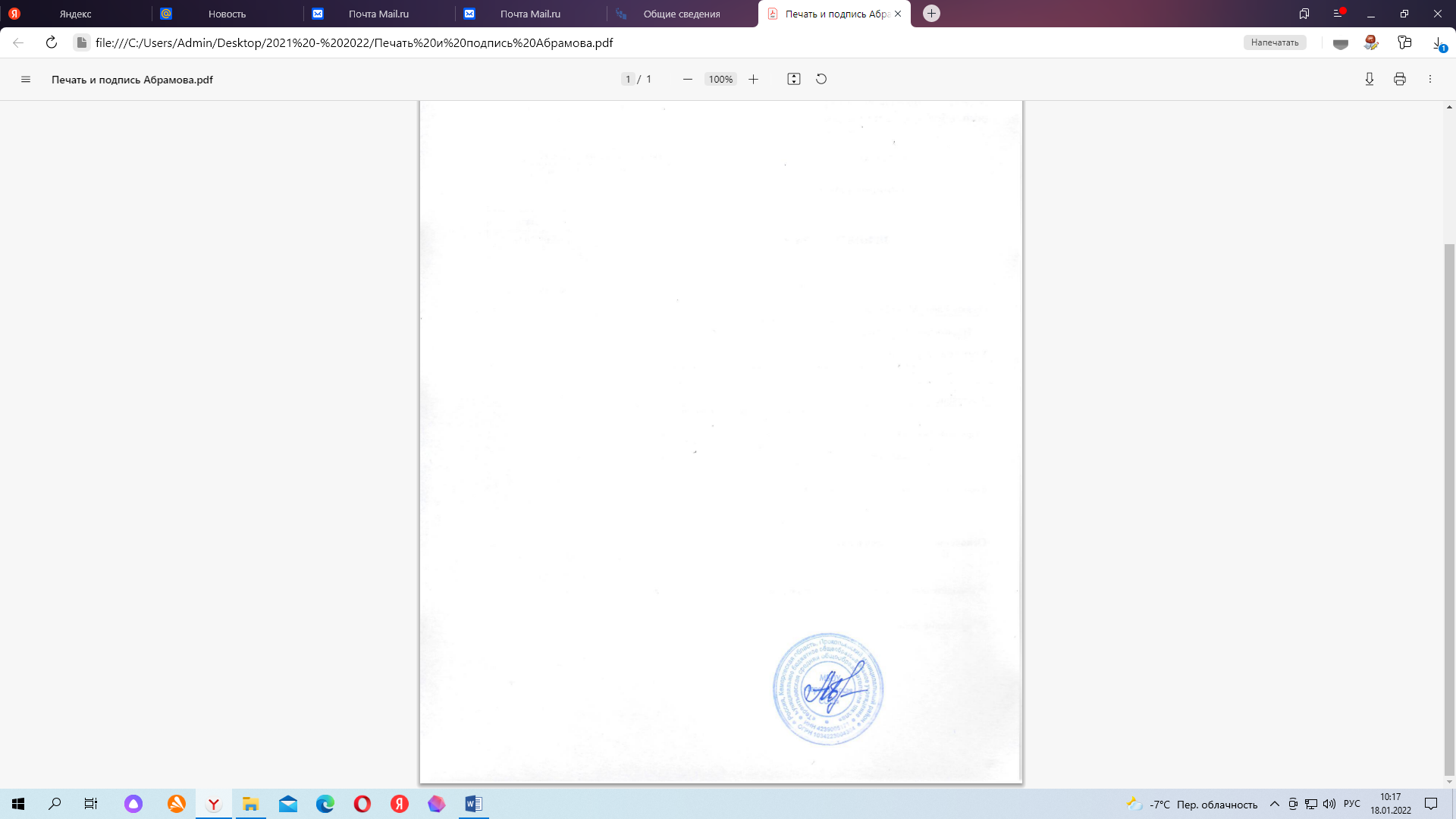 УТВЕРЖДАЮПедагогическим советомДиректор МБОУ «Терентьевская СОШ»Директор МБОУ «Терентьевская СОШ»МБОУ «Терентьевская СОШМ.Н. АбрамоваМ.Н. АбрамоваПротокол от 24.03.2022 №4НаименованиеобразовательнойорганизацииМуниципальное бюджетное общеобразовательное учреждение «Терентьевская средняя общеобразовательная школа» (МБОУ «Терентьевская СОШ»)РуководительМарина Николаевна АбрамоваАдресорганизации653206, Кемеровская область-Кузбасс, Прокопьевский район, с.Терентьевское, ул.Центральная, д.24Телефон, факс8 (3846) 64-33-98Адресэлектроннойпочтыterentevsk_shool@mail.ruУчредительУправление образования администрации Прокопьевского муниципального округаДатасоздания1959годЛицензияОт 24.09.2015 № 15334, серия42 ЛО1 № 0002372Свидетельство о государственнойаккредитацииОт 23.10.2015 № 3037, серия 42 АО2 № 0000287; срок действия: до 11 апреля 2025 годаНаименованиеорганаФункцииДиректорКонтролирует работу и обеспечивает эффективное взаимодействие структурных подразделений организации, утверждает штатное расписание, отчетные документы организации, осуществляет общее руководство ШколойУправляющийсоветРассматривает вопросы:развития образовательной организации;финансово-хозяйственной деятельности;материально-технического обеспеченияПедагогическийсоветОсуществляет текущее руководство образовательной деятельностью Школы, в том числе рассматривает вопросы:развитияобразовательныхуслуг;регламентации образовательных отношений;разработки образовательных программ;выбора учебников, учебных пособий, средств обучения и воспитания;материально-технического обеспечения образовательного процесса;аттестации, повышения квалификации педагогических работников;координациидеятельностиметодическихобъединенийОбщеесобраниеработниковРеализует право работников участвовать в управлении образовательной организацией, в том числе:участвовать в разработке и принятии коллективного договора, Правил трудового распорядка, изменений и дополнений к ним;принимать локальные акты, которые регламентируют деятельность образовательной организации и связаны с правами и обязанностями работников;разрешать конфликтные ситуации между работниками и администрацией образовательной организации;вносить предложения по корректировке плана мероприятий организации, совершенствованию ее работы и развитию материальной базыКлассыКоличество сменПродолжительность урока (мин.)Количество учебных дней в неделюКоличество учебных недель в году11Ступенчатый режим:35 минут (сентябрь–декабрь);45 минут (январь–май)5332–11145634НазваниеобразовательнойпрограммыЧисленность обучающихсяОсновная образовательная программа начального общего образования218Основная образовательная программа основного общего образования199Основная общеобразовательная программа среднего общего образования28ПрофильПрофильные предметыКоличество учащихся, обучающихся по профилю в 2020/21 учебном годуКоличество учащихся, обучающихся по профилю в 2021/22 учебном годуТехнологическийМатематика. Физика. Информатика013ГуманитарныйРусский язык. История. Право1315№ п/пПараметры статистики2020/21 учебный год1Количество детей, обучавшихся на конец учебного года (для 2020/21), в том числе:4451– начальная школа2181– основная школа1991– средняя школа282Количество обучающихся, оставленных на повторное обучение:32– начальная школа22– основная школа12– средняя школа–3Не получили аттестата:–3– об основном общем образовании–3– о среднем общем образовании–4Окончили Школу с аттестатом особого образца:24– в основной школе24– в средней школе-1 уровень (1 – 4 кл)2 уровень (5 – 9кл)3 уровень (10 – 11кл.)Всего обучающихся21719827Из них в 1 классе 56--На «5»159-На «4» и «5»826215Переведены условно31-Оставлены на повторный год--Абсолютная успеваемость98,399,6100Качественная успеваемость60,235,955,59-е классы11-е классыОбщее количество выпускников2513Количество обучающихся на семейном образовании00Количество обучающихся с ОВЗ00Количество обучающихся, получивших «зачет» за итоговое собеседование/ сочинение2513Количество обучающихся, не допущенных к ГИА00Количество обучающихся, проходивших процедуру ГИА2513Количество обучающихся, получивших аттестат2513№ п/пООВсего участников5432 Средняя отметкаПодтвердили ПовысилиПонизилиКачественная успеваемостьАбсолютная успеваемость1Обществознание19211513,737%11%42%68,494,72Биология 2-2--450%-50%1001003География4-4--425%-75%100100ИТОГОИТОГО25217513,937,3%11%55,6%89,5%98,2%ПредметСредняя отметкаСредняя отметкаПредмет2019 год2021 годРусский язык3,833,96 (+)Математика 3,623,32 (-)Русский язык1001001006468+43,833,96 +0,13Математика 1001001006024-363,623,32 -0,30Предмет   Успеваемость, %Успеваемость, %Успеваемость, %Качество, %Качество, %Качество, %Средняя отметкаСредняя отметкаСредняя отметкаПредмет   20192021результативность20192021результативность20192021результативностьКоличество выпускниковКоличество сдавших экзамены на «4» и «5»Из них сдавших 2 предмета на «4» и «5»25236ПредметСреднее по годамСреднее по годамСреднее по годамРезультативность (балл)Предмет201920202021Русский язык73,070,367-3,3Математика 50,753,140-13,1Обществознание 53,8746,0837-9,08Физика 41,042,4436,8-5,64География--50Химия57-59,3+2,3Информатика--40Биология69,0-65- 4,0Учебный годАнглийский яз.Матем(проф)обществознаниефизикаХимия Информатика и ИКТИтого:2018 - 20191122019 – 202015392020 – 2021 31217Итого:1376118Русский языкМатематика (профильный уровень)ОбществознаниеХимияФизикаБиологияИнформатика и ИКТГеография61,515,4033,3010000Количество выпускников220 баллов и выше180-219 балловменее 180 баллов12125ФИО выпускникаПредмет количество балловУчитель Гатауллина М. Химия95Спирина Г.В.Гатауллина М. Русский язык90Полещук В.А.Горчакова Е.Русский язык84Полещук В.А.2018201920202021Всего367319ПрофильобученияУглубленныйуровеньизученияпредметовКоличествоучастников ЕГЭРезультат ЕГЭСреднийбаллКоличествонеудовлетворительныхркезультатовФизико-математическийфизикаматематикаинформатика612236,84040231ФИО ученикаРусский язык МатематикаЖеребятьева А.44Уровень участия, год2018 – 2019 учебный год2018 – 2019 учебный год2018 – 2019 учебный год2019 – 2020 учебный год2019 – 2020 учебный год2019 – 2020 учебный год2020 – 2021 учебный год2020 – 2021 учебный год2020 – 2021 учебный годУровень участия, годУчастник Призер Победитель Участник Призер Победитель Участник Призер Победитель Школьный922712104321081318Муниципальный 32205362244273Региональный 11211Федерация 111№ВидлитературыКоличествоединиц в фондеСколько экземпляров выдавалось за год1Учебная711258102Педагогическая25072073Художественная1247512574Справочная24610